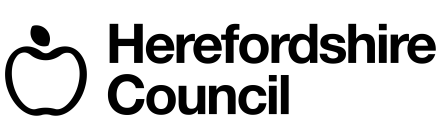 HIGH NEEDS MATRIX IMPROVEMENTS 2021/22CONSULTATION RESPONSE FORM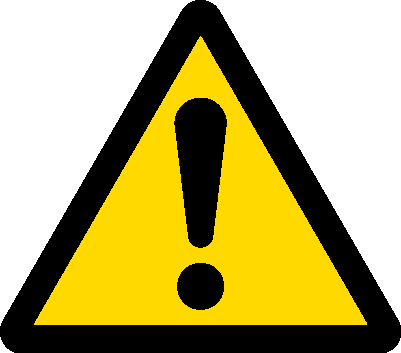      Name 		School/Group      DatePlease return to HNMConsultation@herefordshire.gov.ukby 12 noon on 17 March 2021.HIGH NEEDS MATRIX IMPROVEMENTS AgreeDisagreeQ1. Do you agree that the fundamental principles will continue to be applied to the new matrix?  The principles are:All pupils should be funded at the same level irrespective of the setting they attend (e.g., mainstream or specialist).We seek to minimise the impact of funding changes for individual settings; transitional arrangements will be applied.Funding levels should be split as evenly as is possible across the tariffs to avoid substantial jumps between levels where there is only a small change in need.Tariff levels should be sustainable within the High Needs Grant provided by Central Government.Additional commentsAdditional commentsAdditional commentsQ2. Do you support the improvements to the high needs matrix as followsBehaviours and difficulties associated with autism are recognised in the social, emotional and mental health and language and communication columns of the matrixClearer distinction of learning difficulties as either specific or general.Fewer decisions will need to be made as exceptions about levels of funding needed as there is improved recognition of medical and physical needs at the severe end of need.Improved descriptions of need will allow the user to be clear as to how the needs of a child should be scored.It provides more consistent increments/steps between tariff boundariesAgreeDisagreeAdditional commentsAdditional commentsAdditional commentsQ3. Do you agree with the timescale to introduce these proposals from 1st April 2021:All new Education Health Care (EHC) Plans will have funding allocated using the updated tariff levels, including those for children and young people attending specialist settings.All children and young people reaching ‘phase transfer’ points of Reception, Year 6 and Year 11 will be moved to the revised HNM with the appropriate tariff levels applied. All EHC Plans will be moved to the new funding matrix within five years. All non EHC Plan Top Up Funding applications will be allocated funding using revised HNM.AgreeDisagreeAdditional commentsAdditional commentsAdditional commentsQ4. Do you agree with the inflation increases applied to Tariffs A-F i.e. 1% for tariffs A-C and 2.5% for tariffs D - FAgreeDisagreeAdditional commentsAdditional commentsAdditional commentsQ5. Do you agree that special schools should be supported by the Minimum Funding Guarantee to ensure that they do not lose any money in their budgets?AgreeDisagreeAdditional commentsAdditional commentsAdditional comments